TAM Service Delivery: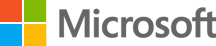 Service Delivery Goals